Mayor’s Holiday Fest for Homeless YouthRock n’ Roll FundraiserTickets		$20 / Person		Sponsor OpportunitiesGold Sponsor	$1,000	Logo displayed on CTI Mayor’s Holiday Fest website and special  inclusion in newspaper and radio coverageCheck presentation photo op: will also appear on www.commteam.orgLogo displayed at Event and on Event ProgramMention from podium and on all social mediaSilver Sponsor	$  500Check presentation photo op: will also appear on www.commteam.orgLogo displayed at Event and on Event ProgramMention from podium and on all social mediaBronze Sponsor 	$  250Logo displayed at Event and on Event ProgramMention from podium and on all social media	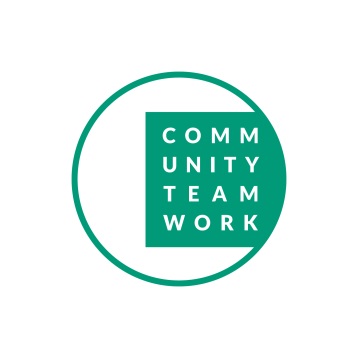 All proceeds from the event will be donated to Community Teamwork Incorporated (CTI)Mayor’s Fund to End Youth Homelessness#LowellYouthHousing